Slovenský  zápasnícky  zväz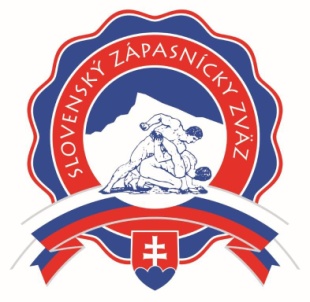 SlovakIAN  wrestling  federation - Fédération  slovaque  de  lutteJunácka 6, 832 80 Bratislava, Slovakia – Slovaquiewww.zapasenie.sk   e-mail: szz@zapasenie.sk , svk@fila-wrestling.com ++421-2-492 492 10  ++421-2-492 495 42
                                                                                                                                      V Prievidzi dňa 02.12.2019Ekonomická príloha ku  školeniu rozhodcov SZZ  17. – 19. január 2020SZZ prepláca lektorom školenia všetky náklady spojené so zabezpečením školenia rozhodcov – cestovné, stravné, ubytovanie a honoráre v rámci odprednášaných hodín.Vladimír LACO - lektorMgr. Martin BULKO - lektorJozef RADNÓTI - lektorSZZ prepláca za školenie rozhodcov – cestovné, stravné, ubytovanie Generálny sekretár SZZ – Elena VALENTOVÁ – ekonomické zabezpečenie a hosť školenia                                                                           Prezident SZZ – Mgr. Ján KARŠŇÁK, MBA– spoluorganizátor a  hosť školeniaViceprezident SZZ pre voľný štýl a ženské zložky – Roland HAKSZER – hosť školeniaViceprezident SZZ gréckorímsky štýl – Zoltán SZEILER – hosť školeniaPredseda ŠTK – Jozef RADNÓTI - spoluorganizátorOrganizátorom školenia - komisii rozhodcov SZZ :Vladimír LACO – predseda KR SZZLadislav SZERENCSES – člen KR SZZIng. Andrea ŠAMBRONSKÁ – člen KR SZZMichal RADNÓTI – člen KR SZZLadislav KOVÁCS – člen KR SZZVladimír LACO, predseda komisie rozhodcov SZZElena VALENTOVÁ, generálna sekretárka SZZ                